SELECTIVE MATCH RACING ANTIBES 1-2 AVRIL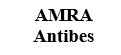 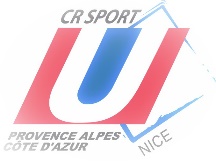 Fiche de réservationÀ retourner impérativement avant le Vendredi 24 mars 2017à C.R. Sport U. de Nice – 65, avenue Valrose – 06100 NICE	ffsportunice@gmail.comAssociation Sportive : ……………………………………………………………………………………………………………………..…..	Académie : ………………………………………………………………………………………………..Nom et Prénom du Responsable : ………………………………………………………………………………………………..Téléphone : ……………………………………………….…..	Mail : ………………………………………………………..…………………..Panier-repas (1 sandwich, 2 barres de céréales, 1 fruit, 1 compote, 1 bouteille d’eau 33CL)Samedi 2 avril	Midi		Nombre de panier-repas          ……………….. 	 x 7,00 €  =  ………………..	€                                                                                            TOTAL 1…….……..	€Dimanche 3 avril	Midi		Nombre de panier-repas         ………………… 	 x 7,00 €  =  	€                                                                                            TOTAL 2 …….…….. € Montant total à régler (Total 1 et Total 2)	                  ……………………… €  Joindre un chèque correspondant à la somme due à l'ordre de C.R. Sport U. de NiceLes réservations ne seront enregistrées qu’à réception du règlement par chèqueAucun remboursement ne sera effectué